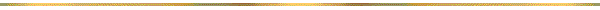 «Modello offerta tecnica – OT5»Affidamento dei lavori di manutenzione straordinaria volta alla conservazione ed al recupero delle strutture in calcestruzzo armato - manutenzione straordinaria delle sorgenti Borello superiore e inferiore, Mondini nei comuni di Ormea e Roburent [CIG 8533337C73 – CUP J92B18000120006] — Procedura aperta [articolo 60 del Codice]Modello per offerta tecnica – Criterio 5Il/La sottoscritto/anato/a a                                                              ilresidente nel Comune di       			                               C.A.P.     	          ProvinciaStato                                  Via/Piazzanella sua qualità di legale rappresentante dell’operatore economicoDenominazione dell’impresa:sede legale:sede operativa:codice fiscale e partita Iva:numero di recapito telefonico:numero di fax:e-mail:posta elettronica certificata (P.E.C.):chiede di partecipare alla gara di appalto in oggetto in qualità di [barrare la casella che interessa]impresa singolaconsorzio___________________________________________________________________impresa mandataria/capogruppo in riunione di concorrenti di cui all’articolo 45 — comma 2, lettera d), e) e g) — del Codice con le seguenti imprese [indicare la composizione dei raggruppamenti o consorzi ordinari di concorrenti o Geie di cui si fa parte, incluse le eventuali imprese cooptate]___________________________________________________________________________A tal fine, in relazione ai requisiti per la partecipazione alla procedura previsti dal decreto legislativo 18 aprile 2016, n. 50 s.m.i. «Codice dei contratti pubblici» [in seguito “Codice”], ai sensi degli articoli 38, comma 3, 46, 47 e 48 del decreto del Presidente della Repubblica 28 dicembre 2000, n. 445 s.m.i. «Testo unico delle disposizioni legislative e regolamentari in materia di documentazione amministrativa»,DICHIARAil possesso delle seguenti certificazioni:………………………………., …..……………………..[Luogo]					[Data][Firma digitale]Imprese mandantiImpresa cooptataCriterioTipologia certificazionePossesso[selezionare la casella interessata]5-A – Certificato di gestione aziendale dell’ambiente ISO 14001:2015ISO 14001:2015SI   NO 5-B – Certificato di gestione della Sicurezza ISOISO 45000:2018SI   NO 